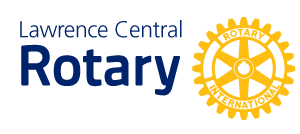 Lawrence Central Rotary Quarterly Planning MeetingOctober 5, 2016Janis Bunker and Bob Swan volunteered to organize this year’s Christmas luncheon.Thanks to Kate Campbell and George Brenner for organizing the LCR budget!  As Jim started planning his goals for the year as president, many questions arose.  Therefore, he has planned a review of our club, goals, mission, etc.  Other issues to clarify are our interest in fundraising, grants, Star Club status, dues, etc.  We plan to discuss these topics over the next several months. Assessment Schedule:Oct. 26—Rotary Foundation and Star Clubs (Michael Steinle and Vicky Randall)Dec. 14—Rotary International and District 5710 (D.G. Chris Ford)Jan. 4—LCR Club’s mission and fundraisingFeb. 8—Club dues, recruitment and membershipMar. 8—Grants  History of our club by Shon Qualseth, Lynn O’Neal, Jane Husemann:Shon mentioned that every few years our club addresses the issues that we will be reviewing in the coming months, such as fundraising, our mission, etc.  Lynn said our club was founded in 2003 in an effort to create fellowship among the members.  James Bush and Ed Samp were in larger clubs and felt a smaller group would encourage this fellowship.  Lynn suggested the book 10 1/2 Things No Commencement Speaker Has Ever Said to illustrate this principle.  Jane joined because the club met downtown and was close to work.  The community projects LCR started were usually downtown in the first years of the club, as well.  Shon mentioned the biking initiatives and how this became our focus.  When Steve Lane was our President he conducted a member survey which led to the Community Bike Ride, Bike Racks, Ride Lawrence website, and our participation in the Tour of Lawrence.  LCR received a $7500 grant in 2009 which we used equally for the first two Community Bike Rides, bike racks, and the Ride Lawrence website.Regarding fundraising, Shon mentioned we never created a signature event and that the club was more interested in service projects rather than fundraising.  LCR’s first shelterbox sponsorship was in 2012.